Российская ФедерацияИркутская областьАДМИНИСТРАЦИЯ ШЕЛЕХОВСКОГО МУНИЦИПАЛЬНОГО РАЙОНАП О С Т А Н О В Л Е Н И ЕОт 16.01.2019 № 18-паОб утверждении Административного регламента предоставления муниципальной услуги «Государственная регистрация заявлений общественных организаций (объединений) о проведении общественных экологических экспертиз на территории Шелеховского района»В целях повышения требований к качеству и доступности предоставления муниципальной услуги «Государственная регистрация заявлений общественных организаций (объединений) о проведении общественных экологических экспертиз на территории Шелеховского района», в соответствии со статьями 23-24 Федерального закона от 23.11.1995 № 174-ФЗ «Об экологической экспертизе», Федеральным законом от 06.10.2003 № 131-ФЗ «Об общих принципах организации местного самоуправления в Российской Федерации», Федеральным законом от 27.07.2010 № 210-ФЗ «Об организации предоставления государственных и муниципальных услуг», ст. ст. 30, 31, 34, 35 Устава Шелеховского района, постановлением Администрации Шелеховского муниципального района 03.11.2010 № 1217-па «О порядке разработки и утверждения административных регламентов предоставления муниципальных услуг Шелеховского района», Администрация Шелеховского муниципального районаП О С Т А Н О В Л Я Е Т:1. Утвердить Административный регламент предоставления муниципальной услуги «Государственная регистрация заявлений общественных организаций (объединений) о проведении общественных экологических экспертиз на территории Шелеховского района».Признать утратившими силу:постановление Администрации Шелеховского муниципального района от 23.07.2012 № 1023-па «Государственная регистрация заявлений общественных организаций (объединений) о проведении общественных экологических экспертиз  на территории Шелеховского района»;постановление Администрации Шелеховского муниципального района от 19.02.2013 № 238-па «О внесении изменения в Административный регламент по предоставлению муниципальной услуги «Государственная регистрация заявлений общественных организаций (объединений) о проведении общественных экологических экспертиз на территории Шелеховского района».3. Настоящее постановление подлежит официальному опубликованию в газете «Шелеховский вестник» и размещению на официальном сайте Администрации Шелеховского муниципального района в информационно-телекоммуникационной сети «Интернет».4. Контроль за исполнением настоящего постановления возложить на заместителя Мэра района по экономике и финансам Савельева Д.С.Мэр Шелеховского муниципального района                                                                         М.Н. МодинУТВЕРЖДЕН постановлением Администрации Шелеховского муниципального районаот «____»__________ №_______Административный регламентпредоставления муниципальной услуги«Государственная регистрация заявлений общественных организаций (объединений) о проведении общественных экологических экспертиз на территории Шелеховского района»Общие положенияПредмет регулирования 1. Административный регламент предоставления муниципальной услуги «Государственная регистрация заявлений общественных организаций (объединений) о проведении общественных экологических экспертиз на территории Шелеховского района» определяет порядок предоставления муниципальной услуги по государственной регистрации заявлений общественных организаций (объединений) о проведении общественных экологических экспертиз на территории Шелеховского района (далее – административный регламент, муниципальная услуга). 2. Административный регламент разработан в целях повышения качества и доступности результатов предоставления муниципальной услуги, устанавливает порядок и стандарт предоставления муниципальной услуги, а также состав, последовательность и сроки выполнения административных процедур при ее предоставлении.Круг заявителейПолучателями муниципальной услуги являются общественные организации (объединения), основным направлением деятельности которых, в соответствии с их уставом, является охрана окружающей среды, в том числе организация и проведение экологической экспертизы, и которые зарегистрированы в порядке, установленном законодательством Российской Федерации (далее – заявители), а также их представители, действующие в установленном законодательством порядке (далее – представитель заявителя).Требования к порядку информирования о предоставлении муниципальной услугиДля получения информации по вопросам предоставления муниципальной услуги и ходе предоставления муниципальной услуги (далее – информация) заявители обращаются в отдел жилищно-коммунального хозяйства и экологии Администрации Шелеховского муниципального района (далее – уполномоченный орган, отдел).Информация предоставляется:1) при личном контакте с заявителями;2) с использованием средств телефонной, факсимильной и в форме электронного документа, в том числе через официальный сайт Администрации Шелеховского муниципального района в информационно-телекоммуникационной сети «Интернет» (http://sheladm.ru).  письменно, в случае письменного обращения заявителя.Руководитель уполномоченного органа, обеспечивающий предоставление информации, должен принять все необходимые меры по предоставлению заявителю исчерпывающей информации по вопросу обращения, в том числе с привлечением иных сотрудников уполномоченного органа. Руководитель уполномоченного органа, сотрудники уполномоченного органа (далее – сотрудники, осуществляющие предоставление муниципальной услуги) предоставляют информацию по следующим вопросам:1) об уполномоченном органе, осуществляющем предоставление муниципальной услуги, включая информацию о месте нахождения, графике работы, контактных телефонах;2) о порядке предоставления муниципальной услуги и ходе предоставления муниципальной услуги;3) о перечне документов, необходимых для предоставления муниципальной услуги;4) о времени приема документов, необходимых для предоставления муниципальной услуги;5) о сроке предоставления муниципальной услуги;6) об основаниях отказа в приеме документов, необходимых для предоставления муниципальной услуги;7) об основаниях отказа в предоставлении муниципальной услуги;8) о праве заявителя на досудебное (внесудебное) обжалование действий (бездействия) и решений, принятых (осуществляемых) в ходе предоставления муниципальной услуги.8. Основными требованиями при предоставлении информации являются:1) актуальность;2) своевременность;3) четкость и доступность в изложении информации;4) полнота информации;5) соответствие информации требованиям законодательства.9. Предоставление информации по телефону осуществляется путем непосредственного общения по телефону.10. При ответах на телефонные звонки сотрудники, осуществляющие предоставление муниципальной услуги, подробно и в вежливой (корректной) форме информируют заявителей по интересующим их вопросам. Ответ на телефонный звонок начинается с информации о фамилии, имени, отчестве (если имеется) и должности лица, принявшего телефонный звонок. Максимальное время телефонного разговора составляет 15 минут.11. Обращения заявителей (в том числе, переданные при помощи факсимильной связи или в форме электронного документа) о предоставлении информации рассматриваются сотрудниками уполномоченного органа в течение 30 календарных дней со дня регистрации обращения.Днем регистрации обращения является день его поступления в уполномоченный орган.12. Ответ на обращение, поступившее в уполномоченный орган, в письменной форме в течение срока его рассмотрения направляется по адресу, указанному в обращении.Ответ на обращение, переданное в форме электронного документа, в течение срока его рассмотрения направляется с помощью информационно-телекоммуникационной сети «Интернет» на адрес электронной почты, указанный в обращении.13. Информация об уполномоченном органе, порядке предоставления муниципальной услуги, а также порядке получения информации по вопросам предоставления муниципальной услуги и ходе предоставления муниципальной услуги размещается:а) на стендах, расположенных в помещениях, занимаемых уполномоченным органом;б) на официальном сайте уполномоченного органа в информационно-телекоммуникационной сети «Интернет» (http://sheladm.ru);в) посредством публикации в средствах массовой информации.14. На стендах, расположенных в помещениях, занимаемых уполномоченным органом, размещается следующая информация:1) список документов для получения муниципальной услуги;2) о сроках предоставления муниципальной услуги;3) извлечения из административного регламента:а) об основаниях отказа в предоставлении муниципальной услуги;б) об описании конечного результата предоставления муниципальной услуги;в) о порядке досудебного обжалования решений и действий (бездействия), принятых (осуществляемых) в ходе предоставления муниципальной услуги;4) почтовый адрес уполномоченного органа, номера телефонов для справок, график приема заявителей по вопросам предоставления муниципальной услуги;5) перечень нормативных правовых актов, регулирующих отношения, возникающие в связи с предоставлением муниципальной услуги.15. Информация об уполномоченном органе:а) место нахождения: Иркутская  область, г. Шелехов, 20 квартал, дом 84;б) телефоны: (8-39550) 4-44-53; в) почтовый адрес для направления документов и обращений: индекс 666034, Иркутская область, г. Шелехов, ул. Ленина, 15;г) официальный сайт Администрации Шелеховского муниципального района в информационно-телекоммуникационной сети «Интернет»: http://sheladm.ru;д) адрес электронной почты: adm@sheladm.ru.16. График приема заявителей в уполномоченном органе:Понедельник	8.50 – 18.00	 (перерыв 13.00 – 14.00)Вторник	8.50 – 18.00 (перерыв 13.00 – 14.00)Среда 8.50 – 18.00 (перерыв 13.00 – 14.00)Четверг 8.50 – 18.00 (перерыв 13.00 – 14.00)Пятница 8.50 – 17.10 (перерыв 13.00 – 14.00)Суббота, воскресенье – выходные дни.17. График приема заявителей Мэром Шелеховского муниципального района – первый, третий понедельник месяца 	с 15.00 – 17.00.II. Стандарт предоставления муниципальной услуги1. Наименование муниципальной услуги18. Под муниципальной услугой в настоящем административном регламенте понимается государственная регистрация заявлений общественных организаций (объединений) о проведении общественных экологических экспертиз  на территории Шелеховского района.2. Наименование органа местного самоуправления, предоставляющего муниципальную услугу19. Предоставление муниципальной услуги осуществляется Администрацией Шелеховского муниципального района в лице уполномоченного органа.20. При предоставлении муниципальной услуги уполномоченный орган осуществляет межведомственное информационное взаимодействие с Федеральной налоговой службой.3. Описание результата предоставления муниципальной услуги21. Результатом предоставления муниципальной услуги является:1) уведомление о государственной регистрации заявления о проведении общественной экологической экспертизы;2) уведомление об отказе в государственной регистрации заявления о проведении общественной экологической экспертизы.Срок предоставления муниципальной услуги,в том числе с учетом необходимости обращения в организации,участвующие в предоставлении муниципальной услуги,срок приостановления предоставления муниципальной услуги,срок выдачи документов, являющихся результатомпредоставления муниципальной услуги22. Общий срок предоставления муниципальной услуги составляет не более чем 7 календарных дней со дня регистрации заявления. 23. Приостановление предоставления муниципальной услуги законодательством не предусмотрено.5. Перечень нормативных правовых актов, регулирующих отношения, возникающие в связи с предоставлением муниципальной услуги24. Правовой основой предоставления муниципальной услуги являются следующие нормативные правовые акты:1) Федеральный закон от 23.11.1995 № 174-ФЗ «Об экологической экспертизе» (Собрание законодательства Российской Федерации, 27.11.1995, № 48, ст. 4556);2) Федеральный закон от 06.10.2003 № 131-ФЗ «Об общих принципах организации местного самоуправления в Российской Федерации» (Собрание законодательства Российской Федерации, 06.10.2003, № 40, ст. 3822);3) Федеральный закон от 27.07.2010 № 210-ФЗ «Об организации предоставления государственных и муниципальных услуг» (Собрание законодательства Российской Федерации, 02.08.2010, №  31, ст. 4179);4) Устав Шелеховского района (Шелеховский вестник, 01.07.2005, № 48 (6078);5) настоящий административный регламент.Исчерпывающий перечень документов, необходимыхв соответствии с нормативными правовыми актами для предоставления муниципальной услуги и услуг, которые являются необходимыми и обязательными для предоставления муниципальной услуги, подлежащих представлению заявителем, способы их получения заявителем25. К документам, необходимым для предоставления муниципальной услуги, относятся:1) заявление о проведении общественной экологической экспертизы на территории Шелеховского района, которое должно содержать:а) наименование; б) юридический адрес и адрес (место нахождения); в) характер предусмотренной уставом деятельности; г) сведения о составе экспертной комиссии общественной экологической экспертизы; д) сведения об объекте общественной экологической экспертизы; е) сроки проведения общественной экологической экспертизы.Форма заявления приведена в Приложении 1 к настоящему административному регламенту.Форму заявления возможно получить путем личного обращения в уполномоченный орган, а также указанная форма размещена на официальном сайте Администрации Шелеховского муниципального района в информационно-телекоммуникационной сети «Интернет».2) устав общественной организации (объединения);3) документ, удостоверяющий личность, и документ, подтверждающий полномочия лица, представляющего интересы заявителя (паспорт, доверенность).При предоставлении муниципальной услуги уполномоченный орган не вправе требовать от заявителя документы, не указанные в настоящем пункте.26. Требования к документам, представляемым заявителем:1) документы должны иметь печати (при ее наличии), подписи уполномоченных должностных лиц государственных органов, органов местного самоуправления муниципальных образований или должностных лиц иных организаций, выдавших данные документы или удостоверивших подлинность копий документов;2) тексты документов должны быть написаны разборчиво;3) документы не должны иметь подчисток, приписок, зачеркнутых слов и не оговоренных в них исправлений;4) документы не должны быть исполнены карандашом;5) документы не должны иметь повреждений, наличие которых не позволяет однозначно истолковать их содержание.Перечень документов, необходимых в соответствиис нормативными правовыми актами для предоставления муниципальной услуги, которые находятся в распоряжении государственных органов, органов местного самоуправления муниципальных образований и иных органов, участвующих в предоставлении государственных или муниципальных услуг, и которые заявитель вправе представить27. К документам, необходимым для предоставления муниципальной услуги, относятся выписка из Единого государственного реестра юридических лиц (далее – ЕГРЮЛ).28. Уполномоченный орган при предоставлении муниципальной услуги не вправе требовать от заявителей:1) представления документов и информации или осуществления действий, представление или осуществление которых не предусмотрено нормативными правовыми актами, регулирующими отношения, возникающие в связи с предоставлением муниципальной услуги, за исключением получения услуг, включенных в Перечень услуг, которые являются необходимыми и обязательными для предоставления органами местного самоуправления Шелеховского района муниципальных услуг и предоставляются организациями, участвующими в предоставлении муниципальных услуг, утвержденный решением Думы Шелеховского муниципального района от 03.04.2012 № 14-рд;2) представления документов и информации, которые в соответствии с нормативными правовыми актами Российской Федерации, нормативными правовыми актами Иркутской области и муниципальными правовыми актами Шелеховского района находятся в распоряжении уполномоченного органа, иных государственных органов, органов местного самоуправления муниципальных образований и (или) подведомственных государственным органам и органам местного самоуправления муниципальных образований организаций, участвующих в предоставлении государственных или муниципальных услуг, за исключением документов, указанных в части 6 статьи 7 Федерального закона от 27.07.2010 № 210-ФЗ «Об организации предоставления государственных и муниципальных услуг». Заявитель вправе представить указанные документы и информацию в органы, предоставляющие государственные услуги, и органы, предоставляющие муниципальные услуги, по собственной инициативе;3) осуществления действий, в том числе согласований, необходимых для получения муниципальных услуг и связанных с обращением в иные государственные органы, органы местного самоуправления, организации, за исключением получения услуг и получения документов и информации, предоставляемых в результате предоставления таких услуг, включенных в перечни, указанные в части 1 статьи 9 Федерального закона от 27.07.2010 № 210-ФЗ «Об организации предоставления государственных и муниципальных услуг»;4) представления документов и информации, отсутствие и (или) недостоверность которых не указывались при первоначальном отказе в приеме документов, необходимых для предоставления муниципальной услуги, либо в предоставлении муниципальной услуги, за исключением следующих случаев:а) изменение требований нормативных правовых актов, касающихся предоставления муниципальной услуги, после первоначальной подачи заявления о предоставлении муниципальной услуги;б) наличие ошибок в заявлении о предоставлении муниципальной услуги и документах, поданных заявителем после первоначального отказа в приеме документов, необходимых для предоставления муниципальной услуги, либо в предоставлении муниципальной услуги и не включенных в представленный ранее комплект документов;в) истечение срока действия документов или изменение информации после первоначального отказа в приеме документов, необходимых для предоставления муниципальной услуги, либо в предоставлении муниципальной услуги;г) выявление документально подтвержденного факта (признаков) ошибочного или противоправного действия (бездействия) уполномоченного органа при первоначальном отказе в приеме документов, необходимых для предоставления муниципальной услуги, либо в предоставлении муниципальной услуги, о чем в письменном виде за подписью уполномоченного органа, при первоначальном отказе в приеме документов, необходимых для предоставления муниципальной услуги, уведомляется заявитель, а также приносятся извинения за доставленные неудобства.Перечень оснований для отказа в приеме документов, необходимых для предоставления муниципальной услуги29. Основаниями для отказа в приеме документов являются:1)	представление неполного перечня документов, указанных в пункте 25 настоящего административного регламента;2) наличие в документах нецензурных либо оскорбительных выражений, угроз жизни, здоровью и имуществу сотрудников уполномоченного органа, а также членов их семей;3) текст заявления не поддается прочтению.30. В случае, если в момент подачи документов  заявителем, сотрудником, осуществляющим предоставление муниципальной услуги, выявлены основания для отказа в приеме документов, заявителю возвращаются документы и  в устной форме разъясняются причины отказа, а также способы устранения обстоятельств, препятствующих приему документов  (если такие обстоятельства устранимы).31. По требованию заявителя, сотрудник, осуществляющий предоставление муниципальной услуги, выдает (направляет) заявителю письменное уведомление об отказе в приеме документов в течение 2 рабочих дней со дня обращения заявителя.32. В случае отказа в приеме заявления и документов, поданных через организации почтовой связи, уполномоченный орган не позднее 2 рабочих дней со дня регистрации заявления и документов в уполномоченном органе направляет заявителю уведомление об отказе в приеме заявления и документов, с указанием причин отказа на адрес, указанный им в заявлении.33. Отказ в приеме заявления и документов не препятствует повторному обращению заявителя в порядке, установленном настоящим административным регламентом. Перечень оснований для приостановления или отказа в предоставлении муниципальной услуги34. Оснований для приостановления муниципальной услуги не предусмотрено.35. Основаниями для отказа в предоставлении муниципальной услуги являются следующие случаи:1) общественная экологическая экспертиза ранее была дважды проведена в отношении объекта общественной экологической экспертизы;2) заявление о проведении общественной экологической экспертизы было подано в отношении объекта, сведения о котором составляют государственную, коммерческую или иную охраняемую законом тайну;3) общественная организация (объединение) не зарегистрирована в порядке, установленном законодательством Российской Федерации, на день обращения за государственной регистрацией заявления о проведении общественной экологической экспертизы;4) устав общественной организации (объединения), организующей и проводящей общественную экологическую экспертизу, не соответствует требованиям статьи 20 Федерального закона от 23.11.1995 № 174-ФЗ «Об экологической экспертизе»;5) требования к содержанию заявления о проведении общественной экологической экспертизы, предусмотренные подпунктом 1 пункта 25 настоящего административного регламента, не выполнены. Перечень услуг, которые являются необходимыми иобязательными для предоставления муниципальной услуги,в том числе сведения о документе (документах),выдаваемом (выдаваемых) организациями,участвующими в предоставлении муниципальной услуги36. Услуги, которые являются необходимыми и обязательными для предоставления муниципальной услуги, в том числе сведения о документе (документах), выдаваемом (выдаваемых) организациями, участвующими в предоставлении муниципальной услуги, отсутствуют. Порядок, размер и основания взимания государственной пошлины или иной платы, взимаемой за предоставление муниципальной услуги37. Муниципальная услуга предоставляется без взимания государственной пошлины или иной платы.В случае внесения изменений в выданный по результатам предоставления муниципальной услуги документ, направленных на исправление ошибок, допущенных по вине уполномоченного органа и (или) сотрудника, осуществляющего предоставление муниципальной услуги, плата с заявителя не взимается.Порядок, размер и основания взимания платыза предоставление услуг, которые являются необходимымии обязательными для предоставления муниципальной услуги,включая информацию о методике расчета размера такой платы38. Плата за услуги, которые являются необходимыми и обязательными для предоставления муниципальной услуги, отсутствует. Максимальный срок ожидания в очереди при подаче заявления о предоставлении муниципальной услуги и при получении результата предоставления такой услуги39. Максимальный срок ожидания в очереди при подаче заявления о предоставлении муниципальной услуги и при получении результата предоставления таких услуг не более 15 минут.Срок и порядок регистрации заявления заявителя о предоставлении муниципальной услуги, в том числе в электронной форме40. Муниципальная услуга в электронной форме не предоставляется.41. Прием заявления и документов о предоставлении муниципальной услуги, производят сотрудники, осуществляющие предоставление муниципальной услуги, после чего, заявление и прилагаемые к нему документы подлежат регистрации в отделе по контролю и делопроизводству в день его поступления.42. Максимальное время приема и регистрации заявления о предоставлении муниципальной услуги составляет 15 минут.Требования к помещениям, в которых предоставляется муниципальная услуга43. Вход в здание уполномоченного органа оборудуется информационной табличкой (вывеской), содержащей информацию о полном наименовании уполномоченного органа.44. Инвалидам (включая инвалидов, использующих кресла-коляски и собак-проводников) (далее – инвалиды) обеспечивается беспрепятственный доступ к зданию уполномоченного органа и к предоставляемой в нем муниципальной услуге.45. В случаях, если здание невозможно полностью приспособить с учетом потребностей инвалидов, собственник этого объекта до его реконструкции или капитального ремонта должен принимать согласованные с одним из общественных объединений инвалидов, осуществляющих свою деятельность на территории Шелеховского района, меры для обеспечения доступа инвалидов к месту предоставления услуги либо, когда это возможно, обеспечить предоставление необходимых услуг по месту жительства инвалида по его заявлению (заявлению его представителя).46. Информационные таблички (вывески) размещаются рядом с входом, либо на двери входа так, чтобы они были хорошо видны заявителям.47. Прием заявлений и документов, необходимых для предоставления муниципальной услуги, осуществляется в кабинетах уполномоченного органа.48. Вход в кабинет уполномоченного органа оборудуется информационной табличкой (вывеской) с указанием номера кабинета, в котором осуществляется предоставление муниципальной услуги.49. Каждое рабочее место должно быть оборудовано персональным компьютером с возможностью доступа к необходимым информационным базам данных, печатающим и сканирующим устройствами.50. Места ожидания должны соответствовать комфортным условиям для заявителей и оптимальным условиям работы сотрудников, осуществляющих предоставление муниципальной услуги.51. Места ожидания в очереди на прием, подачу документов, необходимых для предоставления муниципальной услуги, оборудуются стульями, кресельными секциями, скамьями.52. Места для заполнения документов оборудуются информационными стендами, стульями и столами для возможности оформления документов.53. Заявителю, явившемуся для предоставления муниципальной услуги в уполномоченный орган лично, выдаются бланки заявлений, иных документов, заполнение которых необходимо для предоставления муниципальной услуги.54. Инвалидам, имеющим стойкие расстройства функции зрения и (или) не имеющим возможности самостоятельно заполнить заявления и необходимые документы, сотрудниками, осуществляющими предоставление муниципальной услуги обеспечивается заполнение указанных документов для оказания муниципальной услуги.55. В целях обеспечения конфиденциальности сведений о заявителе одним сотрудником, осуществляющим предоставление муниципальной услуги, одновременно ведется прием только одного заявителя. Одновременный прием 2 и более заявителей не допускается.Показатели доступности и качества муниципальной услуги,в том числе количество взаимодействий заявителя с сотрудником, осуществляющим предоставление муниципальной услуги припредоставлении муниципальной услуги и их продолжительность,возможность получения муниципальной услуги в МФЦ,возможность получения информации о ходепредоставления муниципальной услуги56. Основными показателями доступности и качества муниципальной услуги являются:1) соблюдение требований к местам предоставления муниципальной услуги, их транспортной доступности;2) среднее время ожидания в очереди при подаче документов;3) количество обращений об обжаловании решений и действий (бездействия) уполномоченного органа, а также сотрудников, осуществляющих предоставление муниципальной услуги;4) количество взаимодействий заявителя с сотрудником, осуществляющим предоставление муниципальной услуги.57. Основными требованиями к качеству рассмотрения обращений заявителей являются:1) открытый доступ для заявителей и других лиц информации о порядке и сроках предоставления муниципальной услуги, порядке досудебного (внесудебного) обжалования;2) соблюдение стандарта предоставления муниципальной услуги;3) отсутствие жалоб заявителей на действия (бездействие) уполномоченного органа, предоставляющего муниципальную услугу, сотрудника, осуществляющего предоставление муниципальной услуги;4) оперативность вынесения решения в отношении рассматриваемых обращений;5) полнота и актуальность информации о порядке предоставления муниципальной услуги.58. Взаимодействие заявителя с сотрудником, осуществляющим предоставление муниципальной услуги, осуществляется при личном приеме граждан в соответствии с графиком приема граждан уполномоченного органа.59. Взаимодействие заявителя с сотрудником, осуществляющим предоставление муниципальной услуги, осуществляется при личном обращении заявителя:1) для подачи документов, необходимых для предоставления муниципальной услуги;2) за получением результата предоставления муниципальной услуги.60. Продолжительность взаимодействия заявителя с сотрудником, осуществляющим предоставление муниципальной услуги при предоставлении муниципальной  услуги не должна превышать 10 минут по каждому из указанных видов взаимодействия.Иные требования, в том числе учитывающие особенности предоставления муниципальной услуги в МФЦ и в электронной форме61. Муниципальная услуга через МФЦ не предоставляется.62. Муниципальная услуга в электронной форме не предоставляется. Состав, последовательность и сроки выполнения административных процедур, требования к порядку их выполнения, особенности выполнения административных процедур в МФЦСостав и последовательность административных процедур63. Предоставление муниципальной услуги включает в себя следующие административные процедуры:1) прием и регистрация заявления и документов, подлежащих представлению заявителем;2) формирование и направление межведомственных запросов в органы, участвующие в предоставлении муниципальной услуги;3) принятие решения о государственной регистрации заявления о проведении общественной экологической экспертизы или об отказе в предоставлении муниципальной услуги и  направление (выдача) заявителю результата предоставления муниципальной услуги.64. Блок-схема предоставления муниципальной услуги приводится в Приложении 2 к настоящему административному регламенту.Прием и регистрация заявления и документов, подлежащих представлению заявителем65. Основанием для начала административной процедуры является поступление в уполномоченный орган заявления с приложением документов одним из следующих способов:1) посредством личного обращения заявителя или его представителя;2) посредством почтового отправления.66. После приема заявления и документов о предоставлении муниципальной услуги сотрудником, осуществляющим предоставление муниципальной услуги, заявление подлежит регистрации в отделе по контролю и делопроизводству в день его поступления в системе электронного документооборота «Дело».67. Днем регистрации обращения является день его поступления в уполномоченный орган. 68. Максимальное время приема заявления и прилагаемых к нему документов при личном обращении заявителя не превышает 10 минут.69. Продолжительность и (или) максимальный срок выполнения административной процедуры 1 рабочий день.70. Заявителю или его представителю, подавшему заявление лично, в день обращения на копии заявления ставится отметка о получении документов с указанием даты, фамилии, имени и (при наличии) отчества лица, принявшего документы.71. Критерием принятия решения является соответствие заявления и прилагаемых к нему документов требованиям настоящего административного регламента.72. Результатом исполнения административной процедуры по приему и регистрации заявления является зарегистрированное заявление и прилагаемые к нему документы.73. Способом фиксации результата административной процедуры является регистрация заявления и прилагаемых документов в день его поступления (получения через организации почтовой связи) в системе электронного документооборота «Дело» сотрудником отдела по контролю и делопроизводству.Формирование и направление межведомственных запросов в органы, участвующие в предоставлении муниципальной услуги74. Основанием для начала административной процедуры является непредставление заявителем документов, предусмотренных пунктом 27 настоящего административного регламента.75. Сотрудником, осуществляющим предоставление муниципальной услуги, в течение 1 рабочего дня, следующего за днем регистрации поступившего заявления и документов, указанных в пункте 25 настоящего административного регламента, формируется и направляется межведомственный запрос в Федеральную налоговую службу – в целях получения выписки из ЕГРЮЛ.76. Межведомственные запросы направляются в письменной форме на бумажном носителе или в форме электронного документа.77. Направление межведомственного запроса и представление документов и информации, перечисленных в пункте 27 настоящего административного регламента, допускаются только в целях, связанных с предоставлением муниципальной услуги.78. Межведомственный запрос о представлении документов, указанных в пункте 27 настоящего административного регламента, для предоставления муниципальной услуги с использованием межведомственного информационного взаимодействия формируется в соответствии с требованиями статьи 7.2 Федерального закона от 27.07.2010 № 210-ФЗ «Об организации предоставления государственных и муниципальных услуг».79. Документы и сведения, полученные с использованием межведомственного информационного взаимодействия, применяются в соответствии с нормативными правовыми актами для предоставления муниципальной услуги.80. Сотрудник, осуществляющий предоставление муниципальной услуги, приобщает ответы на межведомственные запросы к соответствующему запросу.81. В случае непоступления ответа на межведомственный запрос в установленный срок уполномоченным органом принимаются меры, предусмотренные законодательством Российской Федерации.82. Критерием принятия решения является непредставление заявителем документов, которые находятся в распоряжении других органов государственной власти и местного самоуправления.83. Результатом административной процедуры является получение в рамках межведомственного взаимодействия информации (документов), необходимой для предоставления муниципальной услуги заявителю.84. Способом фиксации результата административной процедуры является фиксация факта поступления документов и сведений, полученных в рамках межведомственного взаимодействия, необходимых для предоставления муниципальной услуги, путем внесения соответствующих сведений в систему электронного документооборота «Дело» сотрудником, осуществляющим предоставление муниципальной услуги.Принятие решения о государственной регистрации заявления о проведении общественной экологической экспертизы или об отказе в предоставлении муниципальной услуги и  направление (выдача) заявителю результата предоставления муниципальной услуги85. Основанием для начала административной процедуры является получение документов, предусмотренных пунктами 25, 27 настоящего административного регламента.86. Сотрудник, осуществляющий предоставление муниципальной услуги, в течение 1 рабочего дня со дня получения сведений из ЕГРЮЛ, осуществляет:1) проверку наличия или отсутствия оснований для отказа в предоставлении муниципальной услуги, предусмотренных пунктом 35 настоящего административного регламента;2) в случае отсутствия оснований для отказа в предоставлении муниципальной услуги, предусмотренных пунктом 35 настоящего административного регламента, подготовку проекта уведомления о государственной регистрации заявления о проведении общественной экологической экспертизы по форме согласно приложению 3 к настоящему административному регламенту;в случае наличия оснований для отказа в предоставлении муниципальной услуги, предусмотренных пунктом 35 настоящего административного регламента, подготовку проекта уведомления об отказе в государственной регистрации заявления о проведении общественной экологической экспертизы по форме согласно приложению 4 к настоящему административному регламенту;обеспечивает согласование и подписание в установленном порядке документов, указанных в подпунктах 2, 3 настоящего пункта.87. Критерием принятия решения по административной процедуре является наличие или отсутствие оснований для отказа в предоставлении муниципальной услуги, предусмотренных пунктом 35 настоящего административного регламента.88. Сотрудник отдела по контролю и делопроизводству осуществляет регистрацию подписанных в установленном порядке уведомления о государственной регистрации заявления о проведении общественной экологической экспертизы либо уведомления об отказе в государственной регистрации заявления о проведении общественной экологической экспертизы в системе электронного документооборота «Дело».89. Результатом исполнения административной процедуры является направление (выдача) заявителю, в срок не более 1 рабочего дня со дня подписания соответствующего решения уполномоченного органа уведомления о государственной регистрации заявления о проведении общественной экологической экспертизы либо уведомления об отказе в государственной регистрации заявления о проведении общественной экологической экспертизы.IV. Формы контроля за предоставлением муниципальной услугиПорядок осуществления текущего контроля за соблюдением и исполнением ответственными сотрудниками, осуществляющими предоставление муниципальной услуги, положений административного регламента и иных нормативных правовых актов, устанавливающих требования к предоставлению муниципальной услуги, а также принятием ими решений90. Текущий контроль за соблюдением и исполнением требований настоящего административного регламента, а также принятием решений ответственными лицами, осуществляется начальником отдела путем рассмотрения отчетов сотрудников, осуществляющих предоставление муниципальной услуги, а также рассмотрения жалоб заявителей.91. Основными задачами текущего контроля являются:1) обеспечение своевременного и качественного предоставления муниципальной услуги;2) выявление нарушений в сроках и качестве предоставления муниципальной услуги;3) выявление и устранение причин и условий, способствующих ненадлежащему предоставлению муниципальной услуги;4) принятие мер по надлежащему предоставлению муниципальной услуги.92. Текущий контроль осуществляется на постоянной основе.Порядок и периодичность осуществления плановых и внеплановых проверок полноты и качества предоставления муниципальной услуги, в том числе порядок и формы контроля за полнотой и качеством предоставления муниципальной услуги93. Контроль за полнотой и качеством предоставления уполномоченным органом муниципальной услуги осуществляется в форме плановых и внеплановых проверок.94. Контроль осуществляется заместителями Мэра района, курирующими соответствующие органы, осуществляющие предоставление муниципальной услуги посредством проведения плановых проверок (в соответствии с планом проведения проверок, утверждаемым распоряжением Администрации Шелеховского муниципального района) и внеплановых (по конкретному обращению заявителя). План проведения проверок утверждается ежегодно в срок до 1 марта текущего года.95. Осуществлять контроль за порядком и сроками предоставления муниципальной услуги могут заявители путем получения информации о ней по телефону, по письменным обращениям.96. По результатам проведенных проверок в случае выявления нарушений прав заявителя к виновным лицам осуществляется применение мер ответственности в порядке, установленном действующим законодательством Российской Федерации.Ответственность сотрудников, осуществляющих предоставление муниципальной услуги, за решения и действия (бездействие), принимаемые (осуществляемые) ими в ходе предоставления муниципальной услуги97. Сотрудники, осуществляющие предоставление муниципальной услуги несут ответственность за решения и действия (бездействие), принимаемые (осуществляемые) ими в ходе предоставления муниципальной услуги, которая определяется в соответствии с должностными инструкциями и действующим законодательством.98. При выявлении нарушений прав заявителей в связи с исполнением административного регламента виновные в нарушении сотрудники, осуществляющие предоставление муниципальной услуги, привлекаются к ответственности в соответствии с законодательством.Положения, характеризующие требования к порядкуи формам контроля за предоставлением муниципальной услуги,в том числе со стороны заявителей, их объединений и организацией99. Контроль за предоставлением муниципальной услуги со стороны граждан, их объединений и организаций осуществляется путем информирования уполномоченного органа о фактах:нарушения прав и законных интересов заявителей решением, действием (бездействием) уполномоченного органа, сотрудников, осуществляющих предоставление муниципальной услуги;нарушения положений настоящего административного регламента или иных нормативных правовых актов Российской Федерации, Иркутской области, муниципальных правовых актов Шелеховского района устанавливающих требования к предоставлению муниципальной услуги;некорректного поведения сотрудников, осуществляющих предоставление муниципальной услуги, нарушения правил служебной этики при предоставлении муниципальной услуги.100. Информацию, указанную в пункте 99 настоящего административного регламента, заявители могут сообщить по телефонам уполномоченного органа, указанным в пункте 15 настоящего административного регламента, или на официальном сайте Администрации Шелеховского муниципального района в информационно-телекоммуникационной сети «Интернет».V. Досудебный (внесудебный) порядок обжалования решений и действий (бездействия) уполномоченного органа, МФЦ (в случае наличия возможности предоставления муниципальной услуги в МФЦ), а также сотрудников, осуществляющих предоставление муниципальной услуги, работников МФЦ101. Заявитель вправе в досудебном (внесудебном) порядке подать жалобу на действия (бездействие) и решения уполномоченного органа, а также сотрудников осуществляющих предоставление муниципальной услуги, в порядке, предусмотренном действующим законодательством  (далее - жалоба).102. В досудебном (внесудебном) порядке обжалуются решения и действия (бездействие) уполномоченного органа, а также сотрудников осуществляющих предоставление муниципальной услуги, в следующих случаях:1) нарушение срока регистрации заявления заявителя о предоставлении муниципальной услуги, комплексного запроса;2) нарушение срока предоставления муниципальной услуги;3) требование у заявителя документов или информации либо осуществления действий, представление или осуществление которых не предусмотрено нормативными правовыми актами Российской Федерации, нормативными правовыми актами Иркутской области, муниципальными правовыми актами Шелеховского района, настоящим административным регламентом для предоставления муниципальной услуги;4) отказ в приеме документов, предоставление которых предусмотрено нормативными правовыми актами Российской Федерации, нормативными правовыми актами Иркутской области, муниципальными правовыми актами Шелеховского района для предоставления муниципальной услуги, у заявителя;5) отказ в предоставлении муниципальной услуги, если основания отказа не предусмотрены федеральными законами и принятыми в соответствии с ними иными нормативными правовыми актами Российской Федерации, нормативными правовыми актами Иркутской области, муниципальными правовыми актами Шелеховского района, а также настоящим административным регламентом;6) затребование с заявителя при предоставлении муниципальной услуги платы, не предусмотренной нормативными правовыми актами Российской Федерации, нормативными правовыми актами Иркутской области, муниципальными правовыми актами Шелеховского района;7) отказ уполномоченного органа, в исправлении допущенных ими опечаток и ошибок в выданных в результате предоставления муниципальной услуги документах либо нарушение установленного срока таких исправлений;8) нарушение срока или порядка выдачи документов по результатам предоставления муниципальной услуги;9) приостановление предоставления муниципальной услуги, если основания приостановления не предусмотрены федеральными законами и принятыми в соответствии с ними иными нормативными правовыми актами Российской Федерации, законами и иными нормативными правовыми актами Иркутской области, муниципальными правовыми актами Шелеховского района;10) требование у заявителя при предоставлении муниципальной услуги документов или информации, отсутствие и (или) недостоверность которых не указывались при первоначальном отказе в приеме документов, необходимых для предоставления муниципальной услуги, либо в предоставлении муниципальной услуги, за исключением случаев, предусмотренных пунктом 4 части 1 статьи 7 Федерального закона от 27.07.2010 № 210-ФЗ «Об организации предоставления государственных и муниципальных услуг». 103. Жалоба может быть подана в письменной форме на бумажном носителе, в форме электронного документа одним из следующих способов:а) лично по адресу (666034, г. Шелехов, ул. Ленина, 15; 20 квартал, дом 84); б) через организации почтовой связи (666034, г. Шелехов, ул. Ленина, 15; 20 квартал, 84.);в) с использованием официального сайта Администрации Шелеховского муниципального района в информационно-телекоммуникационной сети «Интернет» (http://sheladm.ru), электронная почта (adm@sheladm.ru).104. Прием жалоб в письменной форме также осуществляется в месте предоставления муниципальной услуги (в месте, где заявитель подавал заявление на получение муниципальной услуги, нарушение порядка которой обжалуется, либо в месте, где заявителем получен результат указанной муниципальной услуги).Прием жалоб осуществляется в соответствии с графиком приема заявителей.105. Жалоба (по форме согласно Приложению 5 к настоящему административному регламенту) может быть подана при личном приеме заявителя. Прием заявителей в Администрации Шелеховского муниципального района осуществляет Мэр Шелеховского муниципального района, в случае его отсутствия – лицо, его замещающее, по предварительной записи по телефону: 8(39550)4-13-35.106. При личном приеме обратившийся заявитель предъявляет документ, удостоверяющий его личность.107. Основанием для начала досудебного (внесудебного) обжалования является подача заявителем жалобы одним или несколькими способами, указанными в пункте 103 настоящего административного регламента.Поступившая в уполномоченный орган жалоба подлежит обязательной регистрации в течение 1 рабочего дня со дня ее поступления, и в течение 3 рабочих дней со дня ее регистрации заявителю направляется уведомление о дате и месте ее рассмотрения.108. Жалоба должна содержать:1) наименование уполномоченного органа, предоставляющего муниципальную услугу, сотрудника, осуществляющего предоставление муниципальной услуги, решения и действия (бездействие) которых обжалуются;2) фамилию, имя, отчество (последнее - при наличии), сведения о месте жительства заявителя - физического лица либо наименование, сведения о месте нахождения заявителя - юридического лица, а также номер (номера) контактного телефона, адрес (адреса) электронной почты (при наличии) и почтовый адрес, по которым должен быть направлен ответ заявителю;3) сведения об обжалуемых решениях и действиях (бездействии) уполномоченного органа, сотрудника, осуществляющего предоставление муниципальной услуги;4) доводы, на основании которых заявитель  не согласен с решением и действием (бездействием) уполномоченного органа, сотрудника, осуществляющего предоставление муниципальной услуги. Заявителем могут быть представлены документы (при наличии), подтверждающие доводы заявителя, либо их копии.109. Жалоба, поступившая в уполномоченный орган, подлежит рассмотрению в течение 15 рабочих дней со дня ее регистрации, в случае обжалования отказа уполномоченного органа, сотрудников, осуществляющих предоставление муниципальной услуги в приеме документов у заявителя либо в исправлении допущенных опечаток и ошибок или в случае обжалования нарушения установленного срока таких исправлений – в течение 5 рабочих дней со дня ее регистрации.110. По результатам рассмотрения жалобы уполномоченный орган принимает одно из следующих решений:1) удовлетворяет жалобу, в том числе в форме отмены принятого решения, исправления допущенных сотрудником, осуществляющим предоставление муниципальной услуги опечаток и ошибок в выданных в результате предоставления муниципальной услуги документах, возврата заявителю денежных средств, взимание которых не предусмотрено нормативными правовыми актами Российской Федерации, нормативными правовыми актами Иркутской области, муниципальными правовыми актами Шелеховского района;2) отказывает в удовлетворении жалобы.111. Не позднее дня, следующего за днем принятия решения, указанного в пункте 110 настоящего административного регламента, заявителю в письменной форме и по его желанию в форме электронного документа направляется мотивированный ответ о результатах рассмотрения жалобы.112. В ответе по результатам рассмотрения жалобы указываются:1) наименование уполномоченного органа, органа, рассмотревшего жалобу, должность, фамилия, имя и (если имеется) отчество лица, принявшего решение по жалобе;2) номер, дата, место принятия решения, включая сведения о сотруднике, осуществляющем предоставление муниципальной услуги, решение или действие (бездействие) которого обжалуется;3) фамилия, имя и (если имеется) отчество заявителя, подавшего жалобу;4) основания для принятия решения по жалобе;5) принятое по жалобе решение;6) в случае, если жалоба признана обоснованной, – сроки устранения выявленных нарушений, в том числе срок предоставления результата муниципальной услуги;7) сведения о порядке обжалования принятого по жалобе решения;8) в случае признания жалобы подлежащей удовлетворению - информация о действиях уполномоченного органа, МФЦ, указанная в целях незамедлительного устранения выявленных нарушений при оказании муниципальной услуги, а также приносятся извинения за доставленные неудобства и указывается информация о дальнейших действиях, которые необходимо совершить заявителю в целях получения муниципальной услуги;9) в случае признания жалобы не подлежащей удовлетворению -аргументированные разъяснения о причинах принятого решения, а также информация о порядке обжалования принятого решения.113. Основаниями отказа в удовлетворении жалобы являются:1) наличие вступившего в законную силу решения суда, арбитражного суда по жалобе о том же предмете и по тем же основаниям;2) подача жалобы лицом, полномочия которого не подтверждены в порядке, установленном законодательством Российской Федерации;3) наличие решения по жалобе, принятого ранее в отношении того же заявителя и по тому же предмету жалобы.114. Решение, принятое по результатам рассмотрения жалобы, может быть обжаловано в порядке, установленном действующим законодательством.115. В случае установления в ходе или по результатам рассмотрения жалобы признаков состава административного правонарушения или преступления должностное лицо, наделенное полномочиями по рассмотрению жалоб, незамедлительно направляет имеющиеся материалы в органы прокуратуры.Приложение 1к Административному регламенту предоставления муниципальной услуги «Государственная регистрация заявлений общественных организаций (объединений) о проведении общественных экологических экспертиз на территории Шелеховского района»Заявлениео регистрации заявления о проведении общественной экологической экспертизыВ соответствии со статьей 23 Федерального закона от 23.11.1995 № 174-ФЗ «Об экологической экспертизе» прошу зарегистрировать заявление о проведении общественной экологической экспертизы.Наименование общественной организации (объединения): __________________ _________________________________________________________________________________юридический адрес и фактический адрес (место нахождения): ______________ _________________________________________________________________________________Данные о заявителе:1. ИНН: _______________________________________________________________                      2. ОГРН: ______________________________________________________________3. Дата государственной регистрации: _____________________________________В лице ___________________________________________________________________________                         (должность, представитель, Ф.И.О. полностью)паспорт серии ___________ № ___________ код подразделения ___________________________________________________________________________________________________________выдан «__» _____________ 20___ г. ___________________________________________                                               (кем и  когда выдан)адрес проживания _________________________________________________________________                             _________________________________________________________________________________контактный телефон ______________________________________________________________,действующий от имени юридического лица:без доверенности __________________________________________________________________                                               (указывается лицом, имеющим право действовать от имени юридического лица без                                                                                                                                        доверенности в силу  закона или учредительных документов)на основании доверенности, удостоверенной __________________________________________                                                                                                               (Ф.И.О. нотариуса, округ)«__» ___________ 20___ г., № в реестре ______________________________________________по иным основаниям ________________________________________________________________                                                                         (наименование и реквизиты документа)Сведения о заявителе и объекте общественной экологической экспертизы:1. Виды деятельности, предусмотренные уставом: _______________________________________________________________________________________________________________________2. Наименование объекта общественной экологической экспертизы: _______________________________________________________________________________________________________3. Срок проведения экспертизы: с "__" _______ 20__ г. по  "__" _______ 20__ г.4. Состав экспертной комиссии: ______________________________________________________________________________________________________________________________________                                                                          (Ф.И.О. полностью) «____» _____________ 20___ г.     _________________________                                                                                           (подпись)       №______ от «____»_________20__ г. (дата и номер принятия заявления)_____________          _____________       ______________       __________        (должность)                               (подпись)                               (Ф.И.О.)                                (дата)Приложение 2к Административному регламенту предоставления муниципальной услуги «Государственная регистрация заявлений общественных организаций (объединений) о проведении общественных экологических экспертиз  на территории Шелеховского района»Блок-схема административных процедурПриложение 3к Административному регламенту предоставления муниципальной услуги «Государственная регистрация заявлений общественных организаций (объединений) о проведении общественных экологических экспертиз  на территории Шелеховского района»___________________________________Наименование общественной организации  (объединения), адресУведомление о государственной регистрации заявления о проведении общественной экологической экспертизыВаше заявление о проведении с «___»________________20___ г. по «___»________________20___ г.  _________________________________________                                                                            наименование общественной организации  (объединения)общественной экологической экспертизы в отношении_____________________________________________________________________ наименование объекта общественной экологической экспертизызарегистрировано, о чем «___»_____________20___ года в Журнале государственной регистрации заявлений о проведении общественной экологической экспертизы на территории Шелеховского района  произведена запись № _____________.Мэр Шелеховского                                                                                    М.Н. Модинмуниципального района                                    Приложение 4к Административному регламенту предоставления муниципальной услуги «Государственная регистрация заявлений общественных организаций (объединений) о проведении общественных экологических экспертиз  на территории Шелеховского района»___________________________________Наименование общественной организации  (объединения), адресУведомление об отказе в  государственной регистрации заявления о проведении общественной экологической экспертизыУведомляем вас о том, что Ваше заявление о проведении с «___»____________20___ г. по «___»____________20___ г.  общественной экологической экспертизы в отношении ___________________________________                                                                                                                                      наименование объекта общественной экологической экспертизыне зарегистрировано, в соответствии с подпунктом _____ пункта 35 Административного регламента предоставления муниципальной услуги «Государственная регистрация заявлений общественных организаций (объединений) о проведении общественных экологических экспертиз  на территории Шелеховского района», а именно ___________________________________________________________________________________________________.Мэр Шелеховского                                                                                    М.Н. Модинмуниципального района                                    Приложение  5к Административному регламенту предоставления муниципальной услуги «Государственная регистрация заявлений общественных организаций (объединений) о проведении общественных экологических экспертиз  на территории Шелеховского района» _____________________________________(наименование уполномоченного органа,лица, которому адресована жалоба)от  __________________________________(ФИО заинтересованного лица, представителя)Жалобана решение, действие (бездействие)Я, ________________________________________________________________________(ФИО заинтересованного лица), место жительства:________________________________________________________________________________,(индекс, город, улица, дом, квартира, офис, адрес эл.почты, номер телефона)подаю жалобу от имени________________________________________________(своего, или ФИО представителя)на решение, действие (бездействие) _____________________________________________________________________________(уполномоченный орган, ФИО сотрудника осуществляющего предоставление муниципальной услуги) ____________________________________________________________________________________________________________________________________________________________________________________________________________________________________________________________________________________________________________________________________(сведения об обжалуемом решении, действии (бездействии), основания, по которым обжалуется решение, действие (бездействие), требования заинтересованного лица, доводы, на основании которых заинтересованное лицо не согласно с решением и действием (бездействием) уполномоченного органа, сотрудника осуществляющего предоставление муниципальной услуги)Для подтверждения представленной мной информации у меня имеются следующие материалы:1. ___________________________________________________________________2. ___________________________________________________________________Ответ прошу направить по адресу:________________________________________ФИО _____________________________________, подпись ___________________контактный телефон _____________________дата Мэру Шелеховского муниципального района ________________________________________                                                 (Ф.И.О.)От______________________________________(наименование юридического лица, Ф.И.О. представителя заявителя (полностью)________________________________________(юридический адрес и адрес (местонахождение) заявителя)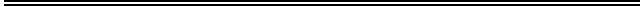 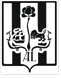 